Reģ. Nr.90002181025 Atbrīvošanas aleja 95, Rēzekne, LV-4601 Tel/Fax:+371 64624300e-pasts: pasts@lpr.gov.lv  www.lpr.gov.lv Latgales speciālās ekonomiskās zonas Uzraudzības komisijas rakstiskās procedūras Daugavpilī, 2024.gada 27.februārī						Protokols Nr.1; 3.p3.Par SIA “Weld” investīciju projekta izskatīšanu un lēmuma pieņemšana par Latgales speciālajā ekonomiskajā zonā iekļaujamo Daugavpils valstspilsētas teritoriju un tās robežām.Izskatot SIA “Weld” (Reģ.Nr. 41503067091), 2023. gada 15.decembra iesniegumu un tam pievienotos dokumentus, Latgales speciālās ekonomiskās zonas Uzraudzības komisija konstatēja, ka atbilstoši SIA “Weld” iesniegumam pievienotajiem dokumentiem un Biznesa plānā ietvertajai informācijai tiek izpildīti visi četri vērtēšanas kritēriji (Pielikums Nr.1 “SIA “Weld” novērtējums pēc Latgales speciālajā ekonomiskajā zonā iekļaujamo katras pašvaldības teritoriju un tās robežām vērtēšanas kritēriju piemērošanas metodikas”).Pamatojoties uz Latgales speciālās ekonomiskās zonas likuma 4.panta pirmo daļu un Ministru kabineta 2016.gada 20.decembra noteikumu Nr. 840 “Noteikumi par Latgales speciālās ekonomiskās zonas teritoriju platību, tās teritoriju robežu noteikšanas un aktualizēšanas kārtību un kritērijiem” 5.punktu, Latgales speciālās ekonomiskās zonas Uzraudzības komisija, vienojoties rakstiskajā procedūrāNOLEMJ:Iekļaut Latgales speciālajā ekonomiskajā zonā teritoriju Višķu 21S, Daugavpils, LV-5410, zemes vienības kadastra apzīmējums 05000071619, teritorijas platība 15,1048 ha, kura sastāvā ietilpst zemes vienības: Višķu iela 21S, Daugavpils, LV-5410, zemes vienības kadastra apzīmējums 05000070141, teritorijas platība 9.7822 ha; Višķu iela 21S k-1, Daugavpils, LV-5410, zemes vienības kadastra apzīmējums 05000070077, teritorijas platība 0.7481 ha; Višķu iela 21S k-2, Daugavpils, LV-5410 zemes vienības kadastra apzīmējums 05000070164, teritorijas platība 1.7841 ha; Višķu iela 21S k-3, Daugavpils, LV-5410, zemes vienības kadastra apzīmējums 05000070142, teritorijas platība 2.7904 ha.Uzdot Latgales plānošanas reģiona Latgales speciālās ekonomiskās zonas pārvaldei  lēmumprojektu elektroniskā veidā nosūtīt Vides aizsardzības un reģionālās attīstības ministrijai atzinuma sniegšanai.Noteikt, ka lēmums stājas spēkā ar dienu, kad tas tiek publicēts Latgales plānošanas reģiona tīmekļvietnē www.lpr.gov.lv, sadaļā “Latgales speciālā ekonomiskā zona”.Pielikumā: “SIA “Weld” novērtējums pēc Latgales speciālajā ekonomiskajā zonā iekļaujamo katras pašvaldības teritoriju un tās robežām vērtēšanas kritēriju piemērošanas metodikas”.Uzraudzības komisijas priekšsēdētājs                                        	 Jānis LāčplēsisŠIS DOKUMENTS IR ELEKTRONISKI PARAKSTĪTS AR DROŠU ELEKTRONISKO PARAKSTU UN SATUR LAIKA ZĪMOGULATGALES PLĀNOŠANAS REĢIONS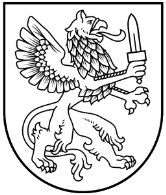 